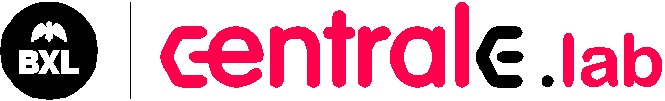 Projectoproep 2016 - 2017ID FicheNaam, Voornaam: 	Nationaal nummer: 	BTW nummer: …………………………………………………………………………………….Geboorteplaats en -datum:	Adres: 	Postcode: 		 Stad/Gemeente: 		Tel.: 		 GSM: 		E-mail: 	Website: 	Kunstonderwijs: school – discipline – datum verkrijgen van het diploma:…………………………………………………………………………………………………..……………………………………………………………………………………………………………………………………………………………………………………………………….Op welke manier was u op de hoogte van deze projectoproep?